Publicado en Madrid el 11/08/2017 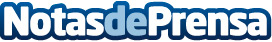 Estos son los cinco imprescindibles para un ‘city break’El verano es una oportunidad dorada para disfrutar de la ciudad sin las (a veces agobiantes) multitudes de gente que llenan las calles y los restaurantes de moda. Así que si la premisa de estas vacaciones es ir en contra de la corriente y disfrutar de un tranquilo ‘city break’, el equipo de Personal Shoppers Online de Lookiero ofrece las claves para lucir estupenda y trendy durante una escapada urbana en ciudades como Madrid, Barcelona o destinos más lejanos, de la talla de Roma o ParísDatos de contacto:Laura SalgadoNota de prensa publicada en: https://www.notasdeprensa.es/estos-son-los-cinco-imprescindibles-para-un Categorias: Viaje Moda Sociedad http://www.notasdeprensa.es